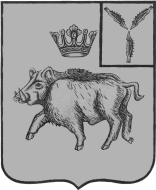 АДМИНИСТРАЦИЯБОЛЬШЕОЗЕРСКОГО МУНИЦИПАЛЬНОГО ОБРАЗОВАНИЯ БАЛТАЙСКОГО МУНИЦИПАЛЬНОГО РАЙОНА САРАТОВСКОЙ ОБЛАСТИП О С Т А Н О В Л Е Н И Ес.Б-ОзеркиО внесении изменений в постановление администрации Большеозерского муниципального образования от 31.08.2012 № 30 «О порядке  поступления на муниципальную службу, ее прохождения и прекращения в администрации Большеозерского муниципальногообразования»	В соответствии с Федеральным законом от 31.07.2020 № 268-ФЗ «О внесении изменений в отдельные законодательные акты Российской Федерации», руководствуясь статьей 33 Устава Большеозерского муниципального образования,	ПОСТАНОВЛЯЮ:	1.Внести в постановление администрации Большеозерского муниципального образования от 31.08.2012 № 30 «О порядке  поступления на муниципальную службу, ее прохождения и прекращения в администрации Большеозерского муниципального образования» ( с изменениями от 23.04.2015 № 9) следующее изменение:1.1. В приложении к постановлению:1) Пункт 2.3 раздела 2 дополнить подпунктом 2.3.1 следующего содержания:«2.3.1.  В соответствии с Федеральным законом от 31.07.2020 № 268-ФЗ «О внесении изменений в отдельные законодательные акты Российской Федерации» из перечня документов, обязательных к предоставлению гражданином для поступления  на муниципальную службу исключаются документы о трудовой деятельности и трудовом стаже за периоды с 1 января 2020 года. Такие документы будут представляться, в том числе с использованием единой системы межведомственного электронного взаимодействия.».	2. Настоящее постановление вступает в силу со дня его обнародования.	3. Контроль за исполнением настоящего постановления оставляю за собой.Глава Большеозерскогомуниципального образования                                          С.А. Сибирев